Registration form 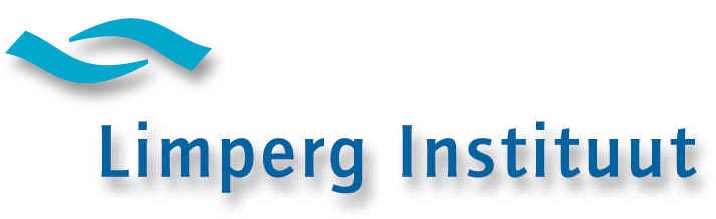 Limperg Institute Ph.D course Advanced Financial Accounting
from June 15 and 16 (Thu and Fri) and on June 19, 20, 21 (Mon-Wed), 2017Please complete and return this form to: Hetty Rutten h.rutten@uvt.nlRegisters for the Ph.D. course Advanced Financial Accounting from June 15 - 21, 2017.Please give below a brief description of your background (education, training and interests)NameAffiliationAddressEmailPhone